УКРАЇНАДОНЕЦЬКА СЕЛИЩНА РАДАВІДДІЛ ОСВІТИНАКАЗ24.07.2023                                                                                           №   73  - ОДПро проведення огляду готовностізакладів освіти Донецької селищноїтериторіальної громадидо роботи у 2023/2024 навчальному році      Відповідно до законів України «Про освіту», «Про дошкільну освіту»,«Про повну загальну середню освіту», на виконання рішення виконавчого комітету від 10.07.2023 № 251«Про підготовку закладів освіти Донецької селищної  територіальної громади до початку 2023/2024 навчального року  з урахуванням введення воєнного стану», з метою створення належних умов для організованого початку 2023/2024 навчального року в закладах дошкільної та загальної середньої освіти Донецької селищної територіальної громади, забезпечення рівного доступу дітей та  учнів до якісної освіти, наказую:1. Головному спеціалісту Діані КУЧЕРЕВСЬКІЙ:1.1. довести  до відома керівників закладів освіти Донецької селищної територіальної громади План заходів щодо підготовки закладів освіти Донецької селищної територіальної громади до початку 2023/2024 навчального року( далі- План заходів), який затверджений  рішенням виконавчого комітету від 10.07.2023 № 251 ,що додається ( додаток 1)1.2. довести  до відома керівників закладів освіти Донецької селищної  територіальної громади склад комісії з огляду готовності закладів освіти до роботи у 2023/2024 навчальному році (далі - Комісія), склад якої затверджений рішенням виконавчого комітету від 10.07.2023 № 251, що додається (додаток 2)2. Затвердити графік огляду Комісією закладів дошкільної та загальноїсередньої освіти Донецької селищної територіальної громади (додаток 3).3. Комісії:3.1. провести огляд готовності закладів дошкільної та загальної середньої Донецької селищної територіальної громади до роботи у 2023/2024 навчальному році відповідно до графіку.3.2. Для оформлення прийому закладів дошкільної та загальної середньої освіти до роботи у 2023/2024 навчальному році користуватися формами «Акту готовності закладу освіти до 2023/2024 навчального року» (додаток 4).4. Керівникам закладів освіти Донецької селищної територіальної громади:4.1. Підготувати заклад освіти до огляду готовності прийому закладів дошкільної, загальної середньої   освіти до роботи у 2023/2024навчальному році.Термін: до 07.08.20234.2. Забезпечити  безперешкодний доступ комісії до приміщень, будівель іспоруд під час огляду готовності прийому закладів дошкільної та загальної середньої освіти до роботи у 2023/2024 навчальному році.Термін: відповідно до графіка5. Контроль за виконанням даного наказу покласти на головного спеціаліста відділу освіти Діану КУЧЕРЕВСЬКУ.Начальник  відділу освіти оригінал підписано          Тетяна ШЕЛЕСТЗ наказом ознайомлені:                                                                                                      	                                                                       Діана КУЧЕРЕВСЬКА	                                                                       Оксана МАТУСПлан заходівщодо підготовки закладів освіти Донецької селищної територіальної громади до початку 2023-2024 навчального року                                                                                        Додаток 2                                                                                        до наказу відділу освіти                                                                                      від 24.07.2023 №   73- ОДСклад комісії з огляду готовності закладів освіти Донецької селищної територіальної громади до роботи у 2023/2024навчальному році                                                                                    Додаток 3                                                                                    до наказу відділу освіти                                                                                    від 24.07.2023 №   73 - ОДГрафік огляду готовності закладів освітиДонецької селищної територіальної громадидо роботи в 2023/2024 навчальному році                                                         Додаток 4                                                                                 до наказу відділу освіти                                                                                    від 24.07.2023 №  73- ОД                                            ЗАТВЕРДЖУЮ                                                            Начальник відділу освіти                                                          Донецької селищної ради                                                                     ____________ Тетяна ШЕЛЕСТ                                                  «__» _________20___ р.АКТприйому готовності повна назва закладу до нового 2023/2024 навчального рокуПовна адреса: вул. Центральна,3, смт.Донець, Ізюмського району ,Харківської області 64250Телефон _________________________________ . Прізвище, ім’я, по батькові керівника  ____________________________________ Відповідно до рішення виконавчого комітету Донецької селищної ради від 10.07.2023 року № 251 перевірку проводила комісія в складі:Голова комісії:Наталія ШИНКАРЕНКО, заступник Донецького селищного голови з питань діяльності виконавчих органів ради;Члени комісії:Тетяна ШЕЛЕСТ, начальник відділу освіти Донецької селищної ради  Ізюмського району Харківської області;Діана КУЧЕРЕВСЬКА, головний спеціаліст відділу освіти Донецької селищної ради  Ізюмського району Харківської області;Оксана МАТУС, спеціаліст І категорії відділу освіти Донецької селищної ради  Ізюмського району Харківської області;Олена ШУМКОВА, фельдшер санітарного відділу державного нагляду за дотриманням санітарного законодавства Ізюмського районного управління Головного управління Держпродспоживслужби в Харківській області;_______________, представник Ізюмського районного управління Головного управління Державної служби надзвичайних ситуацій України у Харківській області ( за згодою);_______________, головний спеціаліст відділу освіти Донецької селищної ради  Ізюмського району Харківської області;____________, керівник закладу освіти.Комісією встановлено:1. Наявність наказу МОН України «Про закріплення державного майна на праві оперативного управління за закладом освіти ____________» (наказ МОН №___ від «___»_________20___ р.2. У 20__/ 20__ навчальному році в закладі освіти буде навчатися ___ класів (груп), учнів.3. Наявність плану роботи закладу освіти на новий навчальний рік____________________.4. Стан та якість ремонту приміщень:Капітального__________________________________________________________________поточного ____________________________________________________________________Хто виконував роботи з ремонту будівель________________________________________ ____________________________________________________________________________________________________________________________________________________________________________________________________________________________________________________________________________________________________________________5. Стан території та її площа __________________________________________________________________________________________________________________________________________________________6. Кількість і стан допоміжних споруд__________________________________________________________________________________________________________________________ 		Наявність цементованих майданчиків для сміттєзбиральників, їх стан ____________________________________________________________________________	7.Огорожа навколо території закладу освіти та її стан_______________________________________________________________________________________________________________________________________________________ 	8. Стан укриттів фонду захисних споруд цивільного захисту, їх характеристика:1) Загальна інформація про укриття фонду захисних споруд цивільного захисту закладу освітиПримітка: табличка заповнюється за всі укриття, що є на балансі закладу освіти, а також укриття інших суб’єктів господарювання, що на правах договору використовуються для укриття учасників освітнього процесу, за умови що розташовані на відстані не більш 500 м. від будівлі, де знаходяться учасники освітнього процесу . 2)Загальна інформація про забезпечення об’єктів (будівель) закладу освіти Примітка: табличка заповнюється за всі об’єкти (будівлі),що є на балансі закладу освіти.9. Забезпеченість засобами індивідуального захистуПримітка: працівники закладу освіти забезпечуються засобами індивідуального захисту органів дихання (фільтрувальними протигазами) у разі розташування закладу освіти у зоні можливого хімічного забруднення від хімічно небезпечного об’єкту (об’єктів), респіраторами (ватно-марлевими пов’язками) на випадок виникнення надзвичайної ситуації на радіаційно небезпечних об’єктах, а також загрози застосування ядерної зброї.10.Організація охорони закладу освіти:-наявність договору з охоронною організацією(так/ні)__________________;-наявність тривожної кнопки виклику Національної поліції або підрозділу охорони (наявні/немає)______________________________________________________________;-забезпечення турнікетами закладу освіти, що опускаються у разі потреби евакуації учасників освітнього процесу (так/ні)___________________________________________;-наявність внутрішнього відеоспостереження(наявні/немає)________________________;11.Спортивні споруди і майданчики, їх розміри та технічний стан__________________________________________________________________________12.Наявність та стан готовності до нового навчального року кабінетів:13. Готовність до занять навчальних майстерень, їх характеристика:14. Наявність методичного кабінету_______________________________________________15. Наявність кабінету відпочинку педагогічних працівників__________________________16.Наявність технічних засобів навчання(ТНЗ), їх стан і зберігання17.Розміри спортивного залу, наявність та стан обладнання та інвентарю за нормами ____________________________________________________________________________18.Наявність та розміри актового залу та забезпечення пожежної безпеки______________________________________________________________________19. Стан меблів ( у кімнатах, кабінетах тощо)__________________. Зазначити, яких меблів  не вистачає відповідно до норм __________________________________________________20.Наявність їдальні або буфету кількість посадочних місць__________________________, забезпеченість та стан _________________________________________________________,забезпеченість технологічним обладнанням_______________________________________,санітарний стан_______________________________________________________________, умови для миття рук___________________________________________________________.Наявність проточної води:холодної__________________,гарячої______________________.21.Організація питного режиму__________________________________________________.22.Наявність медичного, стоматологічного кабінетів: хто здійснює медичний контроль за станом здоров’я учнів, слухачів__________________________________________________23.Наявність і стан бібліотеки___________________________________________________24.Фонд, підручників посібників, художньої літератури ____________________________, періодичних видань ___________________________________________________________.Забезпеченість підручниками за предметами_______________________________________.25.Забезпеченість освітлення в кабінетах згідно з нормами __________________________.26.Наявність актів перевірки опору ізоляції електромереж і заземлення _____________________________________________________________________________.27. Стан пожежної безпеки:Наявність та відповідність документації щодо протипожежного захисту_______________;Наявність та справність (зовнішнього та внутрішнього) протипожежного водопосточання_______________________________________________________________;Наявність та справність первинних засобів пожежогасіння___________________________;Справність електромереж та електрообладнання, блискавкозахисту___________________;Наявність та справність автоматичних систем протипожежного захисту, їх обслуговування ____________________________________________________________________________;Наявність та відповідність евакуаційних шляхів та виходів__________________________;Проведення оброблення будівельних конструкцій вогнестійкими засобами ____________;Інші питання пожежної безпеки_________________________________________________.28. Стан покрівлі______________________________________________________________.29.Наявність і стан інженерних комунікацій :водопостачання ______________________________________________________________;газопостачання_______________________________________________________________;каналізація___________________________________________________________________;30.Стан центральної вентиляції, можливості дотримання повітрообміну _____________________________________________________________________________.31.Наявнівсть підсобного господарства та його стан __________________________________________________________________________32.Наявність гуртожитку та його стан ____________________________________________.33. Забезпечення безпеки життєдіяльності учасників освітнього процесу (наявність протоколів про навчання і перевірку знань працівників з безпеки життєдіяльності, журнали реєстрації інструктажів з охорони праці, журнали реєстрації інструктажів з безпеки життєдіяльності, інструкції з безпеки в кабінетах (лабораторіях)тощо) _____________________________________________________________________________34. Готовність закладу освіти до зими, наявність планів підготовки до зими.                                  Характер опалювальної системи (котельня, теплоцентраль,пічне),її стан _____________________________________________________________________________35. Забезпеченість педагогічними кадрами та техперсоналом _____________________________________________________________________________36. Наявність та реєстрація колективного договору_________________________________.Висновок комісії про готовність закладу освіти до нового навчального року: ____________________________________________________________________________.Голова комісії                                                                          Наталія ШИНКАРЕНКОЧлени комісії:                                                                                                    Тетяна ШЕЛЕСТ	Діана КУЧЕРЕВСЬКА	Оксана МАТУС	Олена ШУМКОВА                                                                                                     _________________                                                                                                     __________________Додаток 1до наказу відділу освітивід 24.07.2023 № 73 - ОД№ЗаходиТермін виконаннявідповідальніЗміцнення матеріально-технічної бази закладів освіти та створення безпечного освітнього середовищаЗміцнення матеріально-технічної бази закладів освіти та створення безпечного освітнього середовищаЗміцнення матеріально-технічної бази закладів освіти та створення безпечного освітнього середовищаЗміцнення матеріально-технічної бази закладів освіти та створення безпечного освітнього середовища1Розробка та затвердження заходів щодо підготовки закладів освіти до початку 2023-2024 навчального року, що перебувають в оперативному управлінні  до 01серпня  2023 рокуДонецька селищна рада, відділ освіти Донецької селищної ради2Створення безпечного освітнього середовища в закладах освітидо 01 грудня 2023 рокувідділ освіти Донецької селищної ради, керівники закладів освіти3Створення системи єдиного безпечного інформаційно-освітнього просторудо 01 грудня 2023 рокувідділ освіти Донецької селищної ради, керівники закладів освіти4Забезпечення закладів освіти захисними спорудами цивільного захисту відповідно до чинних стандартів, правил, нормдо 02 жовтня 2023 рокувідділ освіти Донецької селищної ради, керівники закладів освіти5Виконання ремонтних робіт у закладах освіти, що пошкоджені внаслідок збройної агресії російської федераціїдо 02 жовтня 2023 рокувідділ освіти Донецької селищної ради, керівники закладів освіти6Забезпечення безбар єрності будівель та споруд для осіб з обмеженими фізичними можливостямидо 01 жовтня 2023 рокувідділ освіти Донецької селищної ради, керівники закладів освіти7Підготовка закладів освіти до роботи в осінньо-зимовий періоддо 02 жовтня 2023 рокувідділ освіти Донецької селищної ради, керівники закладів освіти8Моніторинг готовності закладів освіти до початку 2023-2024 навчального рокудо 11 серпня 2023 рокувідділ освіти Донецької селищної ради, керівники закладів освіти 9Моніторинг освоєння бюджетних коштів у розрізі закладів освітичервень-грудень 2023 року (двічі на місяць)відділ освіти Донецької селищної ради, керівники закладів освітиКадрове забезпечення та організаційні заходиКадрове забезпечення та організаційні заходиКадрове забезпечення та організаційні заходиКадрове забезпечення та організаційні заходи10Забезпечення закладів освіти керівними кадрамидо 30 серпня 2023 рокувідділ освіти Донецької селищної ради11Моніторинг забезпечення закладів освіти педагогічними кадрамидо 30 серпня 2023 рокувідділ освіти Донецької селищної ради12Атестація керівних та педагогічних кадрів закладів освітидо 25 квітня  2024 рокувідділ освіти Донецької селищної ради, керівники закладів освіти13Підвищення кваліфікації педагогічних працівниківупродовж 2023 року за графікомвідділ освіти Донецької селищної ради, керівники закладів освіти14Організація роботи «Школи молодого управлінця»упродовж 2023 року відділ освіти Донецької селищної ради15Визначення потреби в підручниках та посібниках для учнів та педагогів закладів освітиупродовж 2023 року відділ освіти Донецької селищної ради, керівники закладів освіти16Проведення семінарів, практикумів, тренінгів, круглих столів для: педагогічних працівників щодо особливостей викладання предметів у новому 2023-2024 навчальному році; керівників ЗЗСО та вчителів 6 класів щодо впровадження нового Державного стандарту базової середньої освіти; педагогічних працівників закладів дошкільної освіти щодо виконання вимог оновленого Державного стандарту дошкільної освіти; керівників закладів дошкільної освіти щодо функціонування внутрішньої системи забезпечення якості дошкільної освіти квітень-серпень 2023 рокувідділ освіти Донецької селищної ради, керівники закладів освіти17Організація та проведення підвищення кваліфікації для директорів, заступників директорів закладів освітиУпродовж 2023 року відділ освіти Донецької селищної ради, керівники закладів освіти18Підвищення кваліфікації педагогічних працівників закладів освіти постійновідділ освіти Донецької селищної ради, керівники закладів освіти19Здійснення мобілізаційних заходів, в частині введення військового облікупостійновідділ освіти Донецької селищної ради, керівники закладів освіти20Організація прийому до 1-х класів закладів загальної середньої освіти Надання оригіналів документівдо 31транвня 2023 року до 18 серпня 2023 рокукерівники закладів освіти21Організація та проведення серпневих конференцій, педагогічних раддо 30 серпня 2023 рокувідділ освіти Донецької селищної ради, керівники закладів освіти22Формування мережі класів/ груп закладів освітидо 05 вересня2023 рокувідділ освіти Донецької селищної ради, керівники закладів освіти23Оптимізація мережі інклюзивних та спеціальних класів /групдо 30 серпня 2023 рокувідділ освіти Донецької селищної ради, керівники закладів освіти24Підготовка проєкту наказу « Про затвердження мережі закладів освіти Донецької селищної ради на 2023/2024 навчальний  рік»до 31 серпня 2023 рокувідділ освіти Донецької селищної ради,25Розміщення на сайті закладів  загальної середньої освіти освітніх програм, схвалених педагогічними радамидо 31 серпня 2023 рокукерівники закладів освіти26Доставка до закладів загальної середньої освіти підручників та навчальних посібників, отриманих від Міністерства освіти і науки Українидо 30 серпня 2023 рокувідділ освіти Донецької селищної ради27Висвітлення на сайті відділу освіти Донецької селищної ради інформації щодо підготовки закладів освіти до початку 2023/2024 навчального рокудо 30 серпня 2023 рокувідділ освіти Донецької селищної радиЗаходи з питань пожежної та техногенної безпеки в закладах освітиЗаходи з питань пожежної та техногенної безпеки в закладах освітиЗаходи з питань пожежної та техногенної безпеки в закладах освітиЗаходи з питань пожежної та техногенної безпеки в закладах освіти28Забезпечення закладів освіти автоматичною пожежною сигналізацією та виведенням на диспетчерський пульт спостереженнядо 30 серпня 2023 рокувідділ освіти Донецької селищної ради29Виконання заходів щодо забезпечення пожежної безпеки та безперебійної роботи закладів освіти в осінньо-зимовий період 2023-2024 років.до 15 серпня, до 16 жовтня 2023 рокувідділ освіти Донецької селищної ради, керівники закладів освіти30Проведення нарад з питань дотримання Правил пожежної безпеки в закладах освіти та профілактики і попередження нещасних випадків освітнього процесудо 18 серпня 2023 рокувідділ освіти Донецької селищної ради, керівники закладів освіти31Проведення позапланових інструктажів з пожежної безпеки з керівниками закладів освіти відповідно до вимог чинного законодавствадо 18 серпня 2023 рокувідділ освіти Донецької селищної ради, керівники закладів освіти32Проведення ревізії стану дерев’яних конструкцій щодо їх обробки вогнезахисною сумішшю в закладах освіти (перевірити термін дії вогнезахисної речовини)до 26 серпня 2023 рокувідділ освіти Донецької селищної ради, керівники закладів освіти32Організація та проведення огляду підвальних та підсобних приміщень, сходових клітин, входів на горища, підвали з метою виявлення пожежонебезпечних речовин і матеріалів та здійснення їх очищення. Закриття на замкові пристрої підвальних приміщень та горищ з метою недопущення сторонніх осіб.до 18 серпня 2023 рокувідділ освіти Донецької селищної ради, керівники закладів освіти33Перевірка та приведення у відповідність з ППБ та ПУЕ стану електрощитових, внутрішньої електромережі і електрообладнання. Заборонити експлуатацію тимчасових та несправних ділянок електромережі, нестандартних електрозапобіжників. до 22 вересня 2023 рокувідділ освіти Донецької селищної ради, керівники закладів освіти34Проведення занять зі здобувачами освіти з питань пожежної безпеки, запобігання ризикам, пов’язаним з вибухонебезпечними чи підозрілими предметами, та правил поводження з такими предметами із залученням представників ГУ ДСНС України до 05 вересня 2023 рокувідділ освіти Донецької селищної ради, керівники закладів освіти35Проведення позапланового інструктажу з пожежної безпеки всіх працівників з обов’язковим записом в журналі реєстрації інструктажів до 08 вересня 2023 рокукерівники закладів освіти36Проведення навчання всіх учасників освітнього процесу правилам пожежної безпеки та відпрацювання планів евакуації людей на випадок пожежі або інших надзвичайних ситуацій  до 14 вересня 2023 року керівники закладів освіти37Забезпечення або поновлення інформації у куточках з матеріалами протипожежного та цивільного захисту в закладах освіти, плакатами соціальної реклами щодо попередження пожеж та надзвичайних ситуацій.до 30 серпня 2023 рокувідділ освіти Донецької селищної ради, керівники закладів освіти38Утримування вільними доріг, проїздів та проходів  до будівель, споруд, пожежних водо джерел, підступів до зовнішніх стаціонарних пожежних драбин, взимку очищати їх від снігу , забезпечити справність пожежного інвентарю, обладнання та засобів пожежогасінняПід час осінньо-зимового періодувідділ освіти Донецької селищної ради, керівники закладів освіти39Виконання заходів щодо забезпечення пожежної безпеки та безперебійної роботи закладів освіти в осінньо-зимовий період 2023-2024 років.до 15 серпня,до 16 жовтня 2023 рокувідділ освіти Донецької селищної ради, керівники закладів освітиГолова комісії:Голова комісії:Наталія ШИНКАРЕНКОзаступник Донецького селищного голови з питань діяльності виконавчих органів ради Члени комісії:Члени комісії:Тетяна ШЕЛЕСТначальник відділу освіти Донецької селищної ради  Ізюмського району Харківської областіДіана КУЧЕРЕВСЬКАголовний спеціаліст відділу освіти Донецької селищної ради  Ізюмського району Харківської областіОксана МАТУСспеціаліст І категорії відділу освіти Донецької селищної ради  Ізюмського району Харківської області;Олена ШУМКОВАфельдшер санітарного відділу державного нагляду за дотриманням санітарного законодавства Ізюмського районного управління Головного управління Держпродспоживслужби в Харківській області;головний спеціаліст відділу освіти Донецької селищної ради  Ізюмського району Харківської області(  за згодою)представник Ізюмського районного управління Головного управління Державної служби надзвичайних ситуацій України у Харківській області ( за згодою);керівник закладу освіти№Назва закладу освітиДата проведенняогляду1Шебелинська гімназія08.08.20232П’ятигірський ліцей08.08.20233П’ятигірський заклад дошкільної освіти( ясла- садок)08.08.20234Андріївський ліцей №109.08.20235Андріївський заклад дошкільної освіти                         ( ясла- садок)09.08.20236Андріївський ліцей №209.08.20237Пришибський ліцей09.08.20238Донецький ліцей №110.08.20239Донецький заклад дошкільної освіти                         ( ясла- садок) №110.08.202310Донецький заклад дошкільної освіти                         ( ясла- садок) №210.08.202311Донецький ліцей №210.08.2023Найменування укриття фонду захисних споруд цивільного захистуАдреса розташуванняМісткість укриття,осібСтан забезпеченостіСтан забезпеченостіНаявність актів стану готовності ЗСЦЗ,або акту оцінки об’єкта (будівлі,споруди,приміщення)щодо можливості його використання для укриття учасників освітнього процесу як найпростішого укриття,так/ніСтан готовності (готовий, обмежено готовий, не готовий)Найменування укриття фонду захисних споруд цивільного захистуАдреса розташуванняМісткість укриття,осібЗасобами зв’язку,так/ніПідключенням до мережі Інтернет,так/ніНаявність актів стану готовності ЗСЦЗ,або акту оцінки об’єкта (будівлі,споруди,приміщення)щодо можливості його використання для укриття учасників освітнього процесу як найпростішого укриття,так/ніСтан готовності (готовий, обмежено готовий, не готовий)СховищеПротирадіаційне укриттяСпоруда подвійного призначанняНайпростіше укриттяНайменування об’єкту                         (будівлі) закладу освітиАдреса розташуванняСтан забезпеченостіСтан забезпеченостіСтан забезпеченостіСтан забезпеченостіСтан забезпеченостіСтан забезпеченостіПриміткаНайменування об’єкту                         (будівлі) закладу освітиАдреса розташуванняПокажчиками руху на маршрутах слідування учасників освітнього процесу до укриття, так/ніОб’єктовими системами оповіщення (гучномовці, шкільні дзвінки, радіоточки тощо), так/ніСигнал-гучномовними пристроями (сиренами), так/ніЕлектронними табло та інших технічних засобів для оповіщення осіб з порушенням зору та слуху, так/ніЗасобами зв’язку, так/ніПідключенням до мережі Інтернет, так/ніПриміткаНавчальний корпусГуртожитокМайстерняКатегорія учасників освітнього процесу закладу освітиЗагальна кількість осібЗабезпечено засобами індивідуального захистуЗабезпечено засобами індивідуального захистуЗабезпечено засобами індивідуального захистуЗабезпечено засобами індивідуального захистуПриміткаКатегорія учасників освітнього процесу закладу освітиЗагальна кількість осібФільтрувальними протигазамиФільтрувальними протигазамиРеспіраторами (ватно-марлевими пов’язками)Респіраторами (ватно-марлевими пов’язками)ПриміткаКатегорія учасників освітнього процесу закладу освітиЗагальна кількість осібкількістьвідсоток від загальної кількостікількістьвідсоток від загальної кількостіПриміткаПрацівникиЗдобувачі освітиКабінети (лабораторії)КількістьУкомплектовано навчальним обладнанням відповідно до Переліку навчально-наочних посібників і навчального обладнанняУкомплектовано навчальним обладнанням відповідно до Переліку навчально-наочних посібників і навчального обладнанняНаявність перспективного плану обладнання кабінетуНаявність перспективного плану обладнання кабінетуНаявність правил безпеки і пам’яток для кабінетів, їх виконанняКабінети (лабораторії)КількістьповністючастковоєнемаєНаявність правил безпеки і пам’яток для кабінетів, їх виконанняБіології,фізики,хімії тощо,Суміщені (комбінованіВид майстереньПлоща, кв.мКількість робочих місцьНаявність обладнання та інструмента за нормоюТип підлогиОсвітленістьНаявність актів перевірки (електрозахист, вентиляція)З обробки металу та деревЗ обробки харчових продуктівЗ обробки тканини інші№ з/пНазва ТНЗКількістьСправніНесправніКомп’ютери та комп’ютерна техніка Магнітофони, ТелевізориЕлектрофониКінопроекториДіапроекториРадіовузолМовна лабораторіяЕпіпроекторПристрій для зашторюванняЕкраниІнші пристрої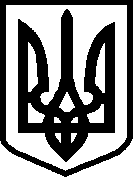 